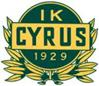 IK CYRUS POLICY GÄLLANDE INKÖP AV MATERIEL.2021-09-15 gäller tom 2022-09 IK Cyrus köper allt förbruknings- och match-materiel hos Stadium A6 enligt gällande avtal. Inga inköp av IK Cyrus profilkläder eller materiel som bär IK Cyrus logo eller benämner ”IK Cyrus” i text får ske på annat vis än i enlighet med gällande beställningsrutin då brott mot gällande avtal kan medföra böter och uppsagt sponsoravtal.Alla inköp skall utan undantag gå via inköpsansvariga i föreningen!Matchställ och profilkläder skall vara ur Adidas sortiment. Annat fabrikat gällande övrigt materiel kan i samråd med Stadium förekomma, såsom bollar från Select etc.Kostnadsbudget skall inför varje ny säsong tas fram för samtliga sektioner i samråd med kassören i föreningen.Inventering av lagens materiel skall göras av respektive lag i god tid innan säsongsstart och önskemål om nytt materiel skickas till ansvarig eller kansliet.Förbrukning.Lagerförda artiklar: Tejp, kylpåsar, plåster, bomull och vax/klister och klister väck finns att beställa hos ansvarig eller kansli.Bollar köps in vid behov. Lagen meddelar materielansvarig behoven i god tid innan säsongen startar.Önskemål om inköp av andra hjälpmedel eller produkter skall godkännas av materielansvarig innan inköp. Gemensamt övningsmateriel.I förrådet vid kansliet finns möjlighet att låna diverse övningsmateriel för träning exempelvis teknik, spänst etc. Inventarieförteckning och rutiner för dessa lån finns anslaget i förrådet och på hemsidan.Match.IK Cyrus ordinarie klubbfärg är matchtröja i gult och byxor i grön färg.Reservställ (endast tröjor) finns i grönt och vitt. För bokning/utlåning när så behövs kontaktas kansliet. Efter lån av reservställ SKALL TRÖJOR OMGÅENDE TVÄTTAS OCH LÄMNAS TILLBAKA TILL KANSLIET (gäller ej seniorlagen).Inköp av matchställ skall planeras av lagen och meddelas materielansvarigi god tid innan säsongen startar.Samtliga lag skall ha två uppsättningar T/O-kort, samt ett “domar-pkt” innehållande röda/gula kort, pipor och föreningsdomartröjor (u-lagen) i några olika storlekar.Profilkläder.Ik Cyrus har i samarbete med Stadium tagit fram ett sortiment av profilkläder som kan beställas hos Teamsales Stadium A6, eller vid utprovning vid ett tillfälle i början av säsongen på lämplig plats i Idrottshuset.Samtliga inköp av profilkläder avhämtas hos IK Cyrus kansli och betalas via Swish/faktura enlig direktiv från föreningen.Samtliga tränare och ledare i föreningen som ej står under kontrakt har möjlighet att köpa en (1) st overall/år till subventionerat pris. Styrelsen är beslutande organ i föreningen när det gäller prisnivå på overallen. Ledare hämtar själv sin beställda overall hos IK Cyrus kansli och köpet betalas via Swish/faktura.Materialansvarig: Mikael AnderssonBefogenhet att köpa materiel: Mikael Andersson och Mats Berggren.